Applicant's Personal Details:Office Use:Date received:					Date referred to Awards Committee: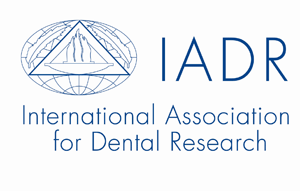 NominationThe Oral Biology Award    Australian and New Zealand DivisionNominationThe Oral Biology AwardFamily name:Given names:IADR membership number:Organization:Postal Address:Email AddressAttachment checklist: [   ]  Letter One page letter indicating:that the Award has not been  won previouslycontribution to research in the broad field of oral  biology.[   ]  Curriculum VitaeSubmission:Please submit either an electronic copy (preferred) or a hard copy to the ANZ Division Secretary whose contact details are available at www.iadranz.org.auPlease submit either an electronic copy (preferred) or a hard copy to the ANZ Division Secretary whose contact details are available at www.iadranz.org.au